COMMUNITY SAFETY UPDATE 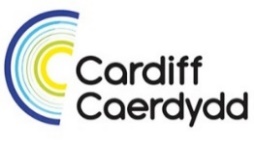 CARDIFF PUBLIC SERVICES BOARD, 26 JULY 2021Roll out of new governance arrangements 
The new community safety governance arrangements presented to the PSB in April are now in place. Links will be made between each of the priority groups.Street Based Lifestyles and Complex Needs group: Co-Chaired by Jane Thomas, Cardiff Council and Melanie Wilkey, C&VUHB.  One of 4 workstreams addressing the needs of the homeless and some of the most vulnerable on our streets.  The group will take forward a public health approach to tackling substance misuse, aggressive begging and sex work.  Next steps include the development of an action plan.Violence Prevention Group: Co-chaired by James Dunn, C&VUHB and Hannah Williams, National Probation Service. Established in advance of the Serious Violence Duty and new Policing and Crime Bill due to come into force in 2022.  The group will take forward a public health approach to understand the causes and consequences of serious violence and take action to reduce serious violence through prevention and early intervention. Three subgroups have been proposed: Night Time Economy (NTE), Serious Violence and Serious Organised Crime and Violence Against Women and Girls.  Next steps include establishing the subgroups, creating a local community profile of issues and developing a Violence Prevention Strategy.Problem solving group: Co-chaired by Insp. Jeff Lewis and Jenny Rogers, Cardiff Council. This group is to be piloted for a year. Membership has grown to include representatives from WAST, PCC, Family Gateway and Early Help.   The group will help develop and monitor partnership solutions to situational issues. The OSARA problem solving approach has been adopted. OSARA stands for Objectives, Scanning, Analysis, Response, Assessment.  Tweedsmuir Road, Off Road Bikes and Burnham Avenue have been agreed as OSARAS. There have also been Councillor Sub-groups held to talk through the OSARAs to ensure Councillors are sighted on the work being undertaken, seek their views and improve community enagagement.Prevent Partnership Group - Co-chaired by Gareth Newell, Cardiff Council and Michelle Conquer, SWP.  The group supports the delivery of the national CONTEST framework and Prevent Strategy by working with statutory agencies, businesses and communities to keep the city safe from terrorist attack. Funding has been awarded by the Home Office for all 2021/22 projects with the focus being on safety and leadership across a number of different population groups.  As well as developing a programme of awareness raising and training across a wide range of stakeholders, a new ‘Prevent Champions’ initiative has been introduced.  Representatives from Third Sector organisations and community groups are being trained to become Prevent Champions with the potential for them to help with the delivery services at the local level.Domestic Homicide Reviews (DHRs)Significant progress has been made on DHRs with the publication of DHR1 and DHR 2. Learning from DHRS 1-4 will be considered by the Violence Prevention’s subgroup -Violence Against Women and Girls Executive Group and actions will then be monitored by the Community Safety Delivery Group and Leadership Board as appropriate.DHR 7 - feedback from the HO QAP has been received and is being progressed.The review of DHR 10 as part of the national Single Unified Safeguarding Review (SUSR) pilot is to commence shortly.Joint Policing in Wales and WLGA Safer Communities Board NetworkAt its meeting in June, the Community Safety Leadership Board received a presentation on the work of this network that supports national policy and local practice and the support it provides to partnerships including Public Services Boards.  The network helps to ensure professional standards through training and advising on governance of community safety and will be developing an online one-stop shop for community safety practitioners. Its purpose is also to raise the voice of community safety, championing the work of Community Safety Partnerships, community projects and partnerships.Safer Streets FundingDue to the clarity on impacts and partnership working the bid to the Safer Streets fund for Round 2 has been awarded in full (£432k).  The funding is to help with interventions to address areas with high levels of acquisitive crime. These include improved street lighting, redeployable CCTV cameras and other security measures. A delivery plan has been developed and implemented.Race Equality Taskforce: Criminal Justice Sub-groupThe first meeting of the Criminal Justice Sub-group Chaired by Deputy Police, Crime Commissioner Emma Wools has held 13 May.  The work of the subgroup will be aligned where possible to the National Criminal Justice in Wales Race Equality Plan.  Working in partnership with Cardiff’s communities the group will focus on disparity and disproportionality of outcomes for communities and service users, cultural awareness and anti-racist training, a representative workforce and community engagement.  Over the summer, a series of community engagement/insight workshops will be held to inform actions going forward.  Needle Syringe Programme review For information, the Community Safety Leadership received a presentation on the Needle Syringe Programme review at its meeting in June setting out its findings and recommendations Needle Syringe Programme Review.  The presentation is included with PSB papers. The Community Safety Partnership will support delivery against the recommendations, via the Street Based Lifestyle and Complex Needs Group.